Sarasota Academy of the Arts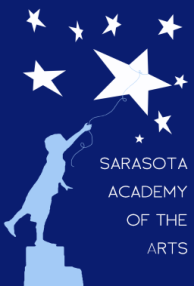 4466 Fruitville RoadSarasota, FL 34232www.sarasotaacademyofthearts.com(941) 377-2278   FAX (941) 404 – 4492November 2, 2015 SAA Governing Board Meeting AgendaCall to orderReading/Approval of MinutesTreasurer/Financial ReportPrincipal’s Report (attached since I will be in Virginia on the second)Old Business	Revisions to the Segregation of DutiesIn-depth review of insurance policies. Formal approval of the CISCO contractApproval of amended budget New BusinessAdjournPrincipal’s Report 10/29/15 for 11/2/15 Governors’ Board meetingCurrent enrollment = 221; one student will definitely withdraw before January (goal was 220)SIP completed but can still be edited and reviewed.  Primary goals call for improvement in math (currently at 47% of students proficient (2015 FSA)) and reading (currently at 60% proficient (2015 FSA)).  Other goals relate to increase in attendance (asking for business partner support in purchasing incentive program successfully used by other elementary schools), participation in music and visual arts, and productive engagement of students in i-Ready program (used by district to monitor progress).Internet safety night with Lt. Enos for parents Dec. 11, 6:00 – 7:00; child supervision provided; follow-up with students in grades 4/5 and 6/7/8.  Roll-out of 1:1 tablet program has shown the need to do more intensive digital citizenship. Percentiles for FSA tests were mailed to parents  Notes from district charter principals’ meeting 10/28/15:	District-wide kindergarten, 1st, 5th and 8th grades down this year – will affect next year’s projections?	Cost factors down state-wide – elementary K-2 decrease, K-3 ESE amounts down; all ESOL down – will be adjusted in November check	Warehouse and transportation two months behind – total payments to date should come out of November check	FTE will be adjusted in December for October 10-day count; IDEA amounts will be announced in January